LAPORAN BENCHMARKING PENJAMINAN MUTUUNIVERSITAS ISLAM MALANG28 September 2022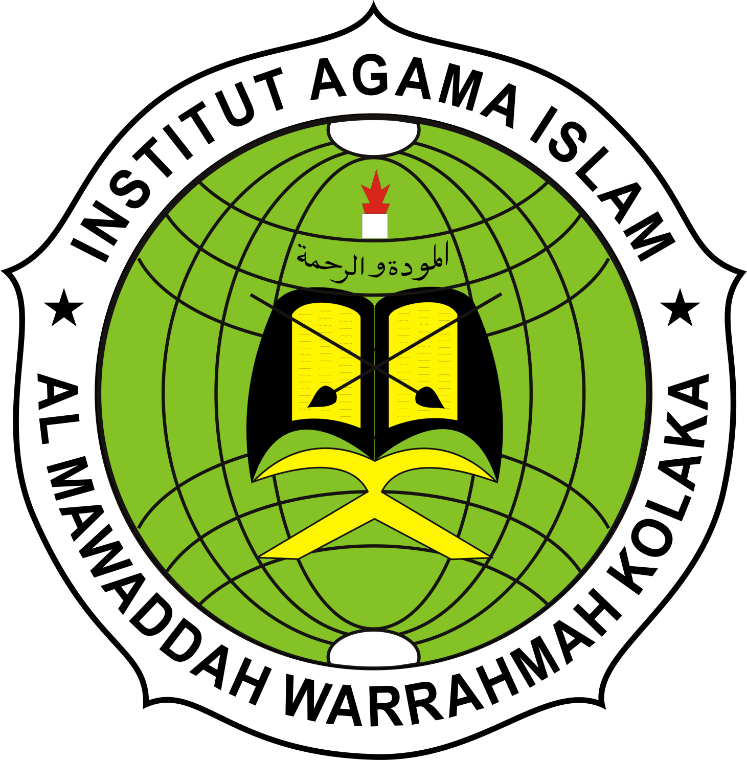 Lembaga Penjaminan Mutu dan Pengawasan InternalIAI AL Mawaddah Warrahmah KolakaLEMBAR PENGESAHANLaporan benchmarking penjaminan mutu yang dilaksanakan pada tanggal 28 september 2022 ini telah disetujui dan disahkan pada:Hari		:  SeninTanggal		: 5 Desember 2022Kepala  Lembaga  Penjaminan  Mutu  dan Pengawasan  Internal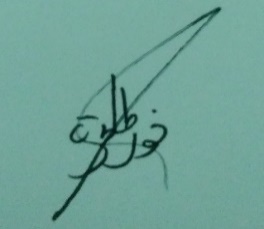 Nur  Thahira Umajjah, S. Pd, M. PdLAPORAN BENCHMARKING KE UNIVERSITAS ISLAM MALANGLatar BelakangUniversitas  Islam  Malang  merupakan  salah  satu  universitas  terkemuka  di  Indonesia  yang memiliki reputasi dan prestasi yang baik dalam bidang pendidikan.Olehkarenaitu, Institut Agama Islam Al MawaddahWarrahmahKolakamemilihUniversitas Islam Malang sebagai benchmarking partner karenamemilikivisidanmisi yang sejalandenganinstitusitersebut.Laporan benchmarking ini akan membahas perbandingan antara Institut Agama Islam Al Mawaddah Warrahmah Kolaka dan Universitas Islam Malang dalam hal: program studi, kurikulum, sumber daya manusia, fasilitas, teknologi informasi, dan keuangan. Dengan membandingkan dan mempelajari  best practice dari kedua institusi ini, diharapkan dapat membantu Institut Agama Islam Al Mawaddah Warrahmah Kolaka untuk meningkatkan kualitas pendidikan dan pengembangan program yang ada.Laporan benchmarking ini akan menjadi acuan bagi Institut Agama Islam Al Mawaddah Warrahmah Kolaka untuk menentukan arah dan strategi pengembangan yang sesuai dengan standar dan best practice dari Universitas Islam Malang. Oleh karena itu, laporan ini diharapkan dapat memberikan manfaat bagi kemajuan dan perkembangan Institut  Agama Islam Al Mawaddah Warrahmah Kolaka.Tujuan ProgramTujuan dari program benchmarking Institut Agama Islam Al Mawaddah Warrahmah Kolaka ke Universitas Islam Malang adalah sebagai berikut:Mengetahui perbandingan dan mempelajari best practice dari kedua institusi tersebut.Meningkatkan kualitas pendidikan dan pengembangan program yang ada di Institut Agama Islam Al Mawaddah Warrahmah Kolaka.Menentukan arah dan strategi pengembangan yang sesuai dengan standar dan best practice dari Universitas Islam Malang.Memberikan masukan bagi Institut Agama Islam Al Mawaddah Warrahmah Kolaka untuk meningkatkan keunggulan dan memperbaik ikelemahan.Meningkatkan kualitas dan efisiensi program studi, kurikulum, sumberdaya manusia, fasilitas, teknologi informasi, dan keuangan.Membantu Institut Agama Islam Al Mawaddah Warrahmah Kolaka dalam memperoleh pengakuan dan prestasi  yang  lebih baik dalam bidang pendidikan.Memberikan manfaat bagi kemajuan dan perkembangan Institut Agama Islam Al Mawaddah Warrahmah Kolaka.Dengan mencapai tujuan tersebut, diharapkan program benchmarking ini dapat memberikan manfaat bagi kemajuan dan perkembangan Institut Agama Islam Al Mawaddah Warrahmah Kolaka, sehingga dapat menjadi institusi pendidikan yang berkualitas dan berprestasi.Waktu Kunjungan KerjaKegiatan ini dilaksanakan pada Tanggal  28  September 2022Peserta BenchmarkingPeserta yang mengikuti kunjungan kerja ini adalah dosen-dosen program studi di IAI AL Mawaddah  Warrahmah KolakaHasil Kunjungan KerjaHasil dari kegiatan benchmarking yang dilakukan ke Universitas Islam Malang,Siklus penjaminan mutu di program studi sesuai dengan PPEPP.Di UNISMA Malang terdapat fungsi manajemen dokumen yang tersistematis dan terkendaliSalah  satu standar hasil penelitian berupa bolehnya jurnal terkareditasi mengganti posisi skripsi, dan tesis.Penilaian kelas tidak hanya UTS dan UAS, tetapi boleh dalam bentuk yang lain missal: pengabdian masyarakat.Rekomendasi hasil benchmarking:Seluruh PS melakukan tinjauan kurikulum , mereview RS dan bahan ajar serta system penilaianSeluruh program studi perlu meninjau teknik penilaianPenguatan pelaksanaan SPMI dan AMI sehingga siap dengan criteria penilaian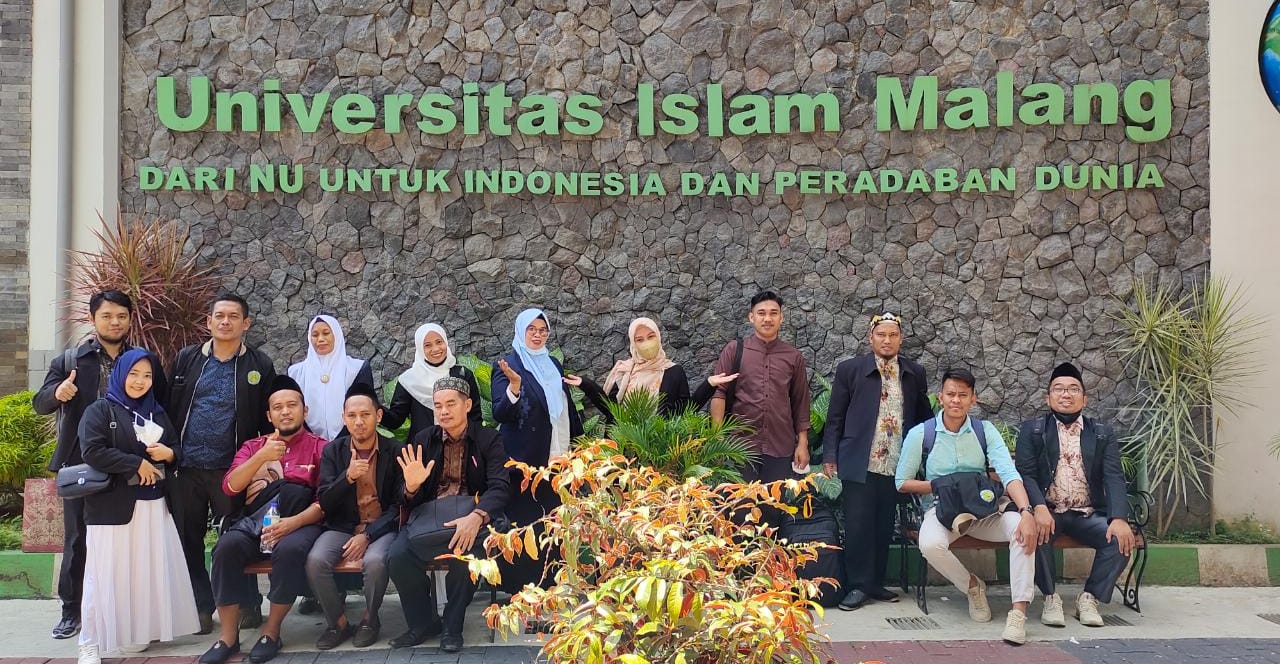 